附件4第二十二届中国国际高新技术成果交易会参展企业住宿申请表填表及住宿须知：1.参会单位自愿选择是否入住组委会统一预订酒店，如无统一住宿需求无需填写此表。2.组委会已为参会企业统一预订住宿酒店，请根据个人情况选择相应的住宿标准并打“√”，入住酒店介绍如下：3.凡提交该表格的人员，视为统一安排住宿，如有变化，请务必于10月27日前通知会务组，因未及时通知会务组住宿变动而产生酒店违约费用，由企业自行承担。4.深圳市宝安国际机场至酒店路线说明。（1）深圳市宝安国际机场至丽呈东谷酒店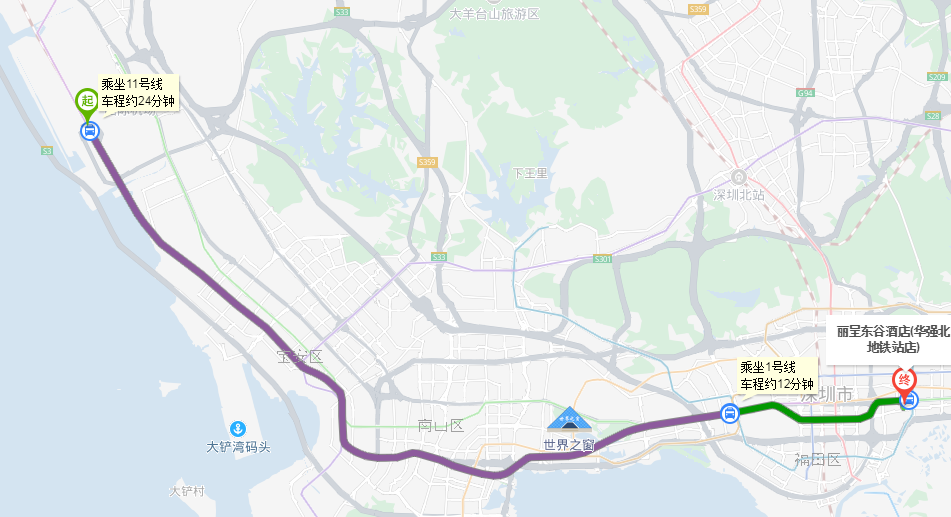 路线1.打车。约40分钟，约110元。路线2.公共交通。从深圳宝安国际机场步行1.7公里至机场站（C口）乘地铁11号线（往福田方向）到车公庙站下车，站内换乘地铁1号线（罗湖方向）华强路站下车（C出口），步行336米至丽呈东谷酒店，车程约1小时，票价8元。（2）深圳市宝安国际机场至深圳华强北和颐酒店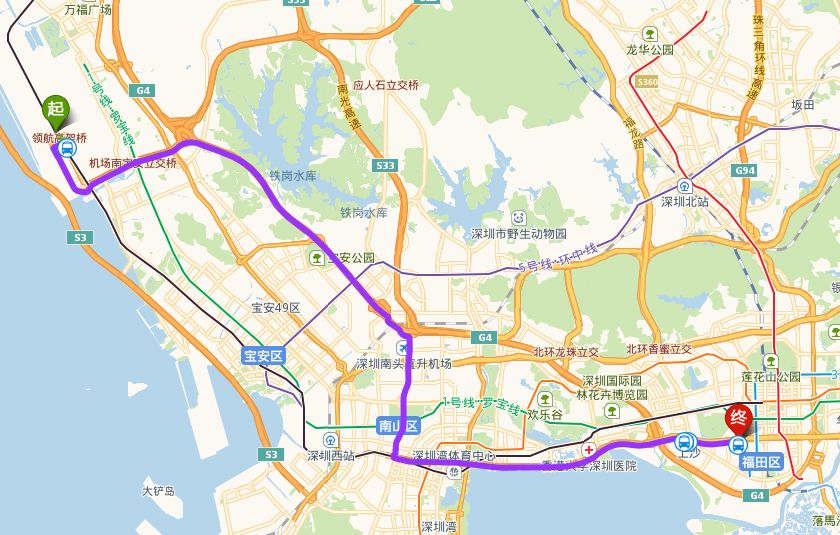 路线1.打车。约40分钟，110元。路线2.公共交通。从深圳宝安国际机场步行1.7公里至机场站（C口）乘地铁11号线（往福田方向）到车公庙站下车，站内换乘地铁1号线（罗湖方向）华强路站下车（A出口），步行343米至深圳华强北和颐酒店，车程约1小时，票价8元。企业名称参会人员姓名性别职务联系电话住 宿 标 准住 宿 标 准住 宿 标 准住 宿 标 准住 宿 标 准住 宿 标 准参会人员姓名性别职务联系电话入住酒店名称单间单住标间单住标间拼住入住时间离店时间酒店名称住宿标准联系人联系方式地址丽呈东谷酒店（华强北地铁站店）450元/天（含单早）方明明15986705216深圳市福虹路5号福华大厦深圳华强北和颐酒店450元/天（含双早）张学文15820760315深圳市福田区深南中路2081号